Secretariaat: G.J.M. Wesseling
(06) 30 95 38 41
info@wmoraadwijchen.nlThemamiddag Contact met de AchterbanOpening door Henk. Hij heet iedereen welkom.Henk meldt dat hij in ieder geval naar de uitvaart van de man van Paula zal gaan.Start met voorstelrondje en antwoord op 2 vragen: Waar ben je trots op? Waar droom je van?Antoinette Meys zal het Programma Aandacht voor iedereen digitaal aan iedereen toesturen, zowel de uitgebreide versie als de publieksversie. Evenals een stuk over burgerparticipatie ter inspiratie.De Powerpoint presentatie voor deze themabijeenkomst zal als bijlage bij dit verslag worden gevoegd.Tussen droom en daadTheo herkent waar de Wmo raad trots op is. Zijn wens is dat in de toekomst de Wmo raad beter mag landen in de gemeentelijke organisatie. Hij zegt toe daar zijn aandeel in te willen leveren.Veranderingen in de burgerparticipatie en inspirerende voorbeeldenAntoinette leidt in (sheets 5 t/m 10) en geeft een aantal voorbeelden (sheets 11 t/m 13).Katja stelt dat we leven in een periode waarin een omslag van denken over zorg en welzijn aan de hand is. Zolang die cultuuromslag nog niet leeft bij de burger, is een adviesraad noodzakelijk. En zijn de eerste 2 punten van sheet 8 (perfectioneren van advieswerk en proces van participatie bewaken) bepalend voor de rol van de Wmo raad.Henk vermoedt dat, omdat de raden bestaan uit vrijwilligers, ze niet altijd serieus worden genomen. Hij spreekt van een spanningsveld tussen vrijwilligers en beroepskrachten. Proces burgerparticipatie bewaken: op dit moment zijn er van de kant van de gemeente de gesprekstafels. Die leiden soms toe een motie of amendement. Maar dat is het enige.Thea wijst erop dat de burgerraadpleging begin 2017 gedaan is vanuit de gemeenteraad en de Wmo raad samen, als volwaardige partners.Burgerparticipatie: norm of vorm?  Beide komen we tegen in Nederland. Vindt de Wmo raad dat de rol van bewaker haar toekomt? Het moet wel reëel en behapbaar zijn qua menskracht en middelen. Het is meer een onderstroom waarop je als raad bezig bent. Actie: ontwikkeling burgerparticipatie monitoren en dit opnemen in een jaarplanning. Concreet: 1 à 2 keer contact plannen met de werkgroep burgerparticipatie uit de gemeenteraad.De derde bullit van sheet 8. gaat over cliëntenparticipatie. Contact is nu nog niet structureel. Het netwerk moet nog groeien. Concreet: er is een lijst van welke organisaties zijn aangesloten bij Rondom Wijchen. Veel van hen hebben waarschijnlijk een cliëntenraad. Met deze raden kan contact gelegd worden. [De vraag komt op hoe het zit met het aflopende contract van de leverancier voor hulpmiddelen. Thea reageert dat dat  klassieke Wmo is en dat valt buiten Rondom Wijchen. Theo zoek het uit en komt er bij de Wmo raad op terug.]Rol in de regioDe Wmo raad is hier wel mee bezig. Conclusie is dat er in de regio grote verschillen zijn in de vorm. Of dit wat oplevert, moet nog blijken. En mogelijk heeft de ambtelijke fusie tussen Druten en Wijchen nog consequenties.Welke rol past de Wmo raad Wijchen? (sheet 10)Henk noemt de adviesrol, en nog expliciet de ongevraagde adviezen. Die rol moet blijven, maar is niet de corebusiness.Voorbeelden (sheet 11 t/m 13) worden besproken.Wat halen we hieruit?Wmo raad Wijchen is op zoek naar de achterban. De cliëntengroepen maar ook medezeggenschapsraden van scholen zijn een interessante om input voor adviezen uit te halen. De adviesrol moet blijven.Henk is op zoek naar een vorm om om te gaan met wat er speelt, welke onderwerpen er in de Wmo raad komen en wat doen we wel en wat doen we niet, wie gaat waar heen. Er is behoefte aan een kwartaalplanning, zodat er rust komt in de adviesrol. De Wmo raad wil meer grip krijgen op de beleidscyclus.De Wmo raad moet eerder op de hoogte worden gebracht van de plannen. Waarom wordt de Wmo raad niet van het begin af aan geïnformeerd over plannen/stukken in ontwikkeling? Hoe krijg je dat in het systeem van de beleidsmakers? Dat werkt namelijk positief en levert betere kwaliteit adviezen. Theo stelt voor om in het ambtelijk beleidsteam Wmo bij elk punt te vragen of de Wmo raad er iets mee moet. De Wmo raad wil graag andersom: weten wat er besproken wordt in het ambtelijk Wmo team en zelf bepalen of er door de Wmo raad wat mee gedaan moet worden. Het groeimodel omvormen toe een confrontatiemodel. Concreet: Theo geeft aan bij zijn collega’s dat er een themadag is geweest en dat er ook vanuit Zorgbelang naar de situatie is gekeken. De Wmo raad wil geïnformeerd wordt over wat er speelt vanaf het begin. Anders kan de raad zijn werk niet doen. Als het helpt wil de raad er wel een brief met cc naar het college aan wagen. Informatie moet ingebed worden in de gemeentelijke structuur. Evaluatie in juni 2018.Contact met de achterban - brainstormThea brengt in: hoe komen we in contact met een de groep waarvan de hulpvraag wordt afgewezen.Katja vult aan: voor de kleine kernen is extra aandacht nodig, de nadruk ligt doorgaans op Wijchen.De brainstorm richt zich op het uitbreiden van het netwerk i.v.m. contact met de achterban. Het andere speerpunt, nl. grip op de beleidscyclus is een zaak van Theo in eerste instantie.Actie: mail aan alle gecontracteerde aanbieders RondomWijchen2018. Uitzoeken of er een cliëntenraad is en mail aan hen richten. Er komt een onderzoek van de gemeente onder 70 plussers. Doel van de gesprekken is behoefte aan zorg onder ouderen duidelijk te krijgen. De insteek is in eerste instantie eenzaamheid. Geopperd wordt om de interviewers folders mee te geven en gericht uit laten delen.Dus: je bekend maken bij de groep interviewers en laten weten wat onze vragen zijn. Actie: zorgen dat de Wmo raad wordt opgenomen als onderdeel van de training voor de vrijwilligers.ActiesAanschrijven van de cliëntenraden Rondom Wijchen.
Katja en Thea maken de brief, aftikken in de volgende vergadering. Vervolgens mail sturen.Contact zoeken met vrijwilligersgroep die interviews 70 plus gaan doen (Henk zoekt contact met Luciënne Smals).Kijken hoe vorm aan te geven aan een spreekuur en wat de frequentie moet zijn en hoe de taken verdeeld moeten worden. Mogelijke locaties: Mozaïek en Meander. Of wijkgebouwen. De kleine kernen op termijn niet vergeten (overleg KBO’s). Start: Meander. Frequentie: 1x p.mnd. Plan uitwerken, communicatie via Wegwijs, Fb en Twitter. Contact opnemen met Meander en spreekuur uitwerken (wat is handig tijdstip?) - Katja.Grip op de  beleidscyclus: actie in eerste instantie Theo. Als het helpt wil de raad er wel een brief met cc naar het college aan wagen. Informatie moet ingebed worden in de gemeentelijke structuur. Evaluatie in juni 2018.Korte terugblik op de themamiddagGerard: inspirerend, vooral de praktijkgevallen. Thea: goed gevoel bij het geheel, meer grip op de planning 2018.Katja: inspirerend. Fijn dat er duidelijke afspraken gemaakt zijn voor de korte termijn.René: sluit aan bij de vorige sprekers. Motiverende middag.Theo: positief. Ervaart de noodzaak om de Wmo raad nog meer binnen de gemeente onder de aandacht te brengen. Complimenten voor Theo die erg in zijn rol is gegroeid.Henk: Inspirerend. Goede samenvattingen van Antoinette. Blij dat hij zijn punt (grip op de beleidscyclus) fors heeft kunnen neerzetten. Dank aan Antoinette, evaluatie elk half jaar. Eerstvolgende datum: 4 juli 13.30 u.-17.30 u. Voorbereiding Db met Antoinette in mei 2018. Names de Wmo raad krijgt Antoinette een bloemetje als blijk van waardering.Concept advies 'Centrum voor Senioren'Henk doet verslag van de bijeenkomst in het Koetshuis over het Centrum voor Senioren. Er waren genodigden uit ons netwerk en mense die afkwamen op het bericht in de Wegwijs. Katja heeft het verslag gemaakt en verspreid. Daarop gebaseerd is een concept advies geformuleerd. Het advies wordt besproken. Henk past het aan en verstuurt het aan het college en alle fracties. En naar alle deelnemers aan de brainstormsessie van 14 december.De voorzitter sluit de vergadering.OnderwerpContact met de achterbanDatum20 december 2017PlaatsKoetshuisVoorzitterHenk GrootveldNotulistRiekie DibbetsAanwezigGerard Wesseling, Thea van Vlijmen, René Nuijten, Katja Jamin, Sylvia Janssen, Theo Anema GastenAntoinette Meys van Zorgbelang – Programma Aandacht voor iedereenAfwezigPaula MeerveldTrots opDroomGoede en gezellige samenwerking binnen de Wmo raad.Samenwerking - ook extern – positief kritisch, altijd in dialoog, niet drammerig.Weerstanden (o.a. bij seniorenberaad) overwonnen.Bekendheid als Wmo raad wordt groter.Rol van de Wmo raad bij de burgerraadpleging van februari 2017.Goede relatie met college en raadsleden.De ontwikkeling als Wmo raad in kennis en positie.Planmatig goed, maar toch komt de raad af en toe voor verrassingen te staan in de zin van dat er een vergadering is of een niet bekend stuk wordt besproken. De wens is: voldoende tijd om input op te halen om tot een goed advies te komen.Hoe komen we nog meer in contact met de echte achterban, de klant. Gemist wordt zicht op klanten wiens hulpvraag is afgewezen of zelfs niet eens een vraag gesteld hebben. Enquêtes gaan alleen naar mensen die hulp gevraagd hebben.Wmo raad zou graag spontaan benaderd worden door de achterban. Betere positionering, ook i.h.k.v. de ambtelijke fusie Druten/Wijchen.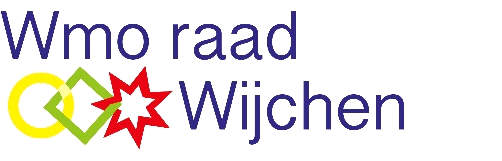 